Betriebsanweisungfür Tätigkeiten mit Gefahrstoffengem. § 14 GefStoffV Betriebsanweisungfür Tätigkeiten mit Gefahrstoffengem. § 14 GefStoffV 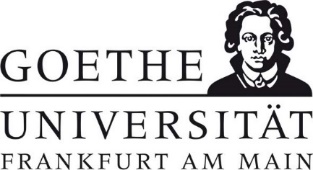 Geltungsbereich: Institut für 	Bereichsverantwortliche*r:                                                                                                                  Datum: Geltungsbereich: Institut für 	Bereichsverantwortliche*r:                                                                                                                  Datum: Geltungsbereich: Institut für 	Bereichsverantwortliche*r:                                                                                                                  Datum: Geltungsbereich: Institut für 	Bereichsverantwortliche*r:                                                                                                                  Datum: GefahrstoffbezeichnungGefahrstoffbezeichnungGefahrstoffbezeichnungGefahrstoffbezeichnungPhenolPhenolPhenolPhenolGefahr für Mensch und UmweltGefahr für Mensch und UmweltGefahr für Mensch und UmweltGefahr für Mensch und Umwelt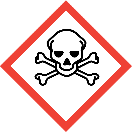 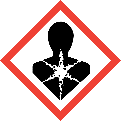 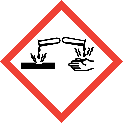 GEFAHR-  Giftig bei Verschlucken, Hautkontakt oder Einatmen. (H301 + H311 + H331)-  Verursacht schwere Verätzungen der Haut und schwere Augenschäden. (H314)-  Kann vermutlich genetische Defekte verursachen. (H341)-  Kann die Organe schädigen bei längerer oder wiederholter Exposition. (H373)-  Bei Benetzung auch kleinerer Hautflächen mit Phenol kann die schnelle Aufnahme in den Körper zum Tode führen.-  Bei Erwärmung über den Flammpunkt (82 °C) Bildung explosionsfähiger Atmosphäre möglich. Dämpfe sind schwerer als Luft. Die Bildung explosionsfähiger Staub-Luft-Gemische ist möglich.-  Reagiert unter Bildung brennbarer Gase oder Dämpfe z.B. mit Calciumhypochlorid. -  Reagiert unter heftiger Wärmeentwicklung z.B. mit starken Oxidationsmitteln, starken Säuren, starken Laugen Aldehyden, Nitriten, Nitraten, Peroxomono- und Peroxodischwefelsäure sowie Aluminiumtrichlorid/Nitrobenzol. Bei unkontrollierter Reaktion besteht Explosionsgefahr.-  Polykondensiert unter heftiger Wärmeentwicklung bei Kontakt z.B. mit Formaldehyd oder Butadien in Gegenwart von Katalysatoren. Bei unkontrollierter Reaktion besteht Explosionsgefahr. -  Zersetzt sich bei Erhitzen/Verbrennen in gefährliche Gase (z.B. Kohlenmonoxid, Wasserstoff; über 850 °C auch Benzol und andere Kohlenwasserstoffe).-  Wassergefährdungsklasse (WGK): 2 (deutlich wassergefährdend)-  Giftig bei Verschlucken, Hautkontakt oder Einatmen. (H301 + H311 + H331)-  Verursacht schwere Verätzungen der Haut und schwere Augenschäden. (H314)-  Kann vermutlich genetische Defekte verursachen. (H341)-  Kann die Organe schädigen bei längerer oder wiederholter Exposition. (H373)-  Bei Benetzung auch kleinerer Hautflächen mit Phenol kann die schnelle Aufnahme in den Körper zum Tode führen.-  Bei Erwärmung über den Flammpunkt (82 °C) Bildung explosionsfähiger Atmosphäre möglich. Dämpfe sind schwerer als Luft. Die Bildung explosionsfähiger Staub-Luft-Gemische ist möglich.-  Reagiert unter Bildung brennbarer Gase oder Dämpfe z.B. mit Calciumhypochlorid. -  Reagiert unter heftiger Wärmeentwicklung z.B. mit starken Oxidationsmitteln, starken Säuren, starken Laugen Aldehyden, Nitriten, Nitraten, Peroxomono- und Peroxodischwefelsäure sowie Aluminiumtrichlorid/Nitrobenzol. Bei unkontrollierter Reaktion besteht Explosionsgefahr.-  Polykondensiert unter heftiger Wärmeentwicklung bei Kontakt z.B. mit Formaldehyd oder Butadien in Gegenwart von Katalysatoren. Bei unkontrollierter Reaktion besteht Explosionsgefahr. -  Zersetzt sich bei Erhitzen/Verbrennen in gefährliche Gase (z.B. Kohlenmonoxid, Wasserstoff; über 850 °C auch Benzol und andere Kohlenwasserstoffe).-  Wassergefährdungsklasse (WGK): 2 (deutlich wassergefährdend)-  Giftig bei Verschlucken, Hautkontakt oder Einatmen. (H301 + H311 + H331)-  Verursacht schwere Verätzungen der Haut und schwere Augenschäden. (H314)-  Kann vermutlich genetische Defekte verursachen. (H341)-  Kann die Organe schädigen bei längerer oder wiederholter Exposition. (H373)-  Bei Benetzung auch kleinerer Hautflächen mit Phenol kann die schnelle Aufnahme in den Körper zum Tode führen.-  Bei Erwärmung über den Flammpunkt (82 °C) Bildung explosionsfähiger Atmosphäre möglich. Dämpfe sind schwerer als Luft. Die Bildung explosionsfähiger Staub-Luft-Gemische ist möglich.-  Reagiert unter Bildung brennbarer Gase oder Dämpfe z.B. mit Calciumhypochlorid. -  Reagiert unter heftiger Wärmeentwicklung z.B. mit starken Oxidationsmitteln, starken Säuren, starken Laugen Aldehyden, Nitriten, Nitraten, Peroxomono- und Peroxodischwefelsäure sowie Aluminiumtrichlorid/Nitrobenzol. Bei unkontrollierter Reaktion besteht Explosionsgefahr.-  Polykondensiert unter heftiger Wärmeentwicklung bei Kontakt z.B. mit Formaldehyd oder Butadien in Gegenwart von Katalysatoren. Bei unkontrollierter Reaktion besteht Explosionsgefahr. -  Zersetzt sich bei Erhitzen/Verbrennen in gefährliche Gase (z.B. Kohlenmonoxid, Wasserstoff; über 850 °C auch Benzol und andere Kohlenwasserstoffe).-  Wassergefährdungsklasse (WGK): 2 (deutlich wassergefährdend)Schutzmaßnahmen und VerhaltensregelnSchutzmaßnahmen und VerhaltensregelnSchutzmaßnahmen und VerhaltensregelnSchutzmaßnahmen und Verhaltensregeln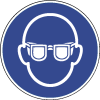 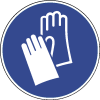 -  Staub/Rauch/Gas/Nebel/Dampf/Aerosol nicht einatmen.-  Bei Gebrauch nicht essen, trinken oder rauchen.-  Nur im Abzug arbeiten und Frontschieber geschlossen halten. Gefäße nicht offen stehen lassen. Staubablagerungen und Staubaufwirbelung vermeiden, Staubablagerungen sofort entfernen.-  Reaktionsfähige Stoffe fern halten bzw. nur kontrolliert zugeben. -  Vorräte im Labor so gering wie möglich halten, gegen Flamm- und Hitzeeinwirkung gesichert aufbewahren. Von Zündquellen fernhalten. Unter Verschluss oder nur für fachkundige und zuverlässige Personen zugänglich aufbewahren. -  Augenschutz tragen: Korbbrille! -  Handschutz: Handschuhe aus: Butylkautschuk (Butyl; 0,5 mm), Fluorkautschuk (FKM; 0,7 mm), Polychloropren (CR; 0,5 mm). -  Staub/Rauch/Gas/Nebel/Dampf/Aerosol nicht einatmen.-  Bei Gebrauch nicht essen, trinken oder rauchen.-  Nur im Abzug arbeiten und Frontschieber geschlossen halten. Gefäße nicht offen stehen lassen. Staubablagerungen und Staubaufwirbelung vermeiden, Staubablagerungen sofort entfernen.-  Reaktionsfähige Stoffe fern halten bzw. nur kontrolliert zugeben. -  Vorräte im Labor so gering wie möglich halten, gegen Flamm- und Hitzeeinwirkung gesichert aufbewahren. Von Zündquellen fernhalten. Unter Verschluss oder nur für fachkundige und zuverlässige Personen zugänglich aufbewahren. -  Augenschutz tragen: Korbbrille! -  Handschutz: Handschuhe aus: Butylkautschuk (Butyl; 0,5 mm), Fluorkautschuk (FKM; 0,7 mm), Polychloropren (CR; 0,5 mm). -  Staub/Rauch/Gas/Nebel/Dampf/Aerosol nicht einatmen.-  Bei Gebrauch nicht essen, trinken oder rauchen.-  Nur im Abzug arbeiten und Frontschieber geschlossen halten. Gefäße nicht offen stehen lassen. Staubablagerungen und Staubaufwirbelung vermeiden, Staubablagerungen sofort entfernen.-  Reaktionsfähige Stoffe fern halten bzw. nur kontrolliert zugeben. -  Vorräte im Labor so gering wie möglich halten, gegen Flamm- und Hitzeeinwirkung gesichert aufbewahren. Von Zündquellen fernhalten. Unter Verschluss oder nur für fachkundige und zuverlässige Personen zugänglich aufbewahren. -  Augenschutz tragen: Korbbrille! -  Handschutz: Handschuhe aus: Butylkautschuk (Butyl; 0,5 mm), Fluorkautschuk (FKM; 0,7 mm), Polychloropren (CR; 0,5 mm). Verhalten im GefahrfallVerhalten im GefahrfallVerhalten im GefahrfallVerhalten im Gefahrfall-  Gefahrenbereich räumen und absperren, Vorgesetzte*n informieren.-  Ausgelaufenes/verschüttetes Produkt: immer Schutzbrille, Handschuhe sowie bei größeren Mengen Atemschutz tragen. Geeigneter Atemschutz: Gasfilter A (braun). Mit saugfähigem Material (z.B. Kalk, wasserfreie Soda, Sägemehl) aufnehmen und entsorgen. Untergrund dann mit verdünnten wässrigen Laugen und danach mit Wasser reinigen. -  Im Brandfall: Produkt ist brennbar, geeignete Löschmittel: Schaum, Löschpulver, Kohlendioxid oder Wassernebel. Nicht: Wasser im Vollstrahl! Bei Anwendung von Kohlendioxid besteht Rückzündungsgefahr. Bei Brand entstehen gefährliche Gase/Dämpfe (z.B. Kohlenmonoxid).-  Das Eindringen in Boden, Gewässer und Kanalisatin muss verhindert werden.-  Gefahrenbereich räumen und absperren, Vorgesetzte*n informieren.-  Ausgelaufenes/verschüttetes Produkt: immer Schutzbrille, Handschuhe sowie bei größeren Mengen Atemschutz tragen. Geeigneter Atemschutz: Gasfilter A (braun). Mit saugfähigem Material (z.B. Kalk, wasserfreie Soda, Sägemehl) aufnehmen und entsorgen. Untergrund dann mit verdünnten wässrigen Laugen und danach mit Wasser reinigen. -  Im Brandfall: Produkt ist brennbar, geeignete Löschmittel: Schaum, Löschpulver, Kohlendioxid oder Wassernebel. Nicht: Wasser im Vollstrahl! Bei Anwendung von Kohlendioxid besteht Rückzündungsgefahr. Bei Brand entstehen gefährliche Gase/Dämpfe (z.B. Kohlenmonoxid).-  Das Eindringen in Boden, Gewässer und Kanalisatin muss verhindert werden.-  Gefahrenbereich räumen und absperren, Vorgesetzte*n informieren.-  Ausgelaufenes/verschüttetes Produkt: immer Schutzbrille, Handschuhe sowie bei größeren Mengen Atemschutz tragen. Geeigneter Atemschutz: Gasfilter A (braun). Mit saugfähigem Material (z.B. Kalk, wasserfreie Soda, Sägemehl) aufnehmen und entsorgen. Untergrund dann mit verdünnten wässrigen Laugen und danach mit Wasser reinigen. -  Im Brandfall: Produkt ist brennbar, geeignete Löschmittel: Schaum, Löschpulver, Kohlendioxid oder Wassernebel. Nicht: Wasser im Vollstrahl! Bei Anwendung von Kohlendioxid besteht Rückzündungsgefahr. Bei Brand entstehen gefährliche Gase/Dämpfe (z.B. Kohlenmonoxid).-  Das Eindringen in Boden, Gewässer und Kanalisatin muss verhindert werden.-  Gefahrenbereich räumen und absperren, Vorgesetzte*n informieren.-  Ausgelaufenes/verschüttetes Produkt: immer Schutzbrille, Handschuhe sowie bei größeren Mengen Atemschutz tragen. Geeigneter Atemschutz: Gasfilter A (braun). Mit saugfähigem Material (z.B. Kalk, wasserfreie Soda, Sägemehl) aufnehmen und entsorgen. Untergrund dann mit verdünnten wässrigen Laugen und danach mit Wasser reinigen. -  Im Brandfall: Produkt ist brennbar, geeignete Löschmittel: Schaum, Löschpulver, Kohlendioxid oder Wassernebel. Nicht: Wasser im Vollstrahl! Bei Anwendung von Kohlendioxid besteht Rückzündungsgefahr. Bei Brand entstehen gefährliche Gase/Dämpfe (z.B. Kohlenmonoxid).-  Das Eindringen in Boden, Gewässer und Kanalisatin muss verhindert werden.Erste HilfeErste HilfeErste HilfeNOTRUF 112Selbstschutz beachten, Vorgesetzte*n informieren.Nach Augenkontakt: Sofort unter Schutz des unverletzten Auges ausgiebig (mind. 10 Minuten) bei geöffneten Lidern mit Wasser spülen. Im Auge verbliebene feste Stoffe vorsichtig (z.B. mit feuchtem Tupfer) entfernen. Steriler Schutzverband. Augenärztliche Behandlung.Nach Hautkontakt: Verunreinigte Kleidung sofort ausziehen. Mit der Haut verklebte Kleidungsstücke nicht abziehen; verklebte Teile abschneiden. Haut mit viel Wasser und PEG 400 od. PEG 300 spülen. Verätzungen keimfrei bedecken. Ärztliche Behandlung.Nach Einatmen: Verletzte*n aus dem Gefahrenbereich bringen. Frischluftzufuhr. Bei Atemstillstand künstliche Beatmung nach Möglichkeit mit Beatmungsgerät. Ärztliche Behandlung.Nach Verschlucken: Sofortiges kräftiges Ausspülen des Mundes. Wasser in kleinen Schlucken trinken lassen. Ärztliche Behandlung.Selbstschutz beachten, Vorgesetzte*n informieren.Nach Augenkontakt: Sofort unter Schutz des unverletzten Auges ausgiebig (mind. 10 Minuten) bei geöffneten Lidern mit Wasser spülen. Im Auge verbliebene feste Stoffe vorsichtig (z.B. mit feuchtem Tupfer) entfernen. Steriler Schutzverband. Augenärztliche Behandlung.Nach Hautkontakt: Verunreinigte Kleidung sofort ausziehen. Mit der Haut verklebte Kleidungsstücke nicht abziehen; verklebte Teile abschneiden. Haut mit viel Wasser und PEG 400 od. PEG 300 spülen. Verätzungen keimfrei bedecken. Ärztliche Behandlung.Nach Einatmen: Verletzte*n aus dem Gefahrenbereich bringen. Frischluftzufuhr. Bei Atemstillstand künstliche Beatmung nach Möglichkeit mit Beatmungsgerät. Ärztliche Behandlung.Nach Verschlucken: Sofortiges kräftiges Ausspülen des Mundes. Wasser in kleinen Schlucken trinken lassen. Ärztliche Behandlung.Selbstschutz beachten, Vorgesetzte*n informieren.Nach Augenkontakt: Sofort unter Schutz des unverletzten Auges ausgiebig (mind. 10 Minuten) bei geöffneten Lidern mit Wasser spülen. Im Auge verbliebene feste Stoffe vorsichtig (z.B. mit feuchtem Tupfer) entfernen. Steriler Schutzverband. Augenärztliche Behandlung.Nach Hautkontakt: Verunreinigte Kleidung sofort ausziehen. Mit der Haut verklebte Kleidungsstücke nicht abziehen; verklebte Teile abschneiden. Haut mit viel Wasser und PEG 400 od. PEG 300 spülen. Verätzungen keimfrei bedecken. Ärztliche Behandlung.Nach Einatmen: Verletzte*n aus dem Gefahrenbereich bringen. Frischluftzufuhr. Bei Atemstillstand künstliche Beatmung nach Möglichkeit mit Beatmungsgerät. Ärztliche Behandlung.Nach Verschlucken: Sofortiges kräftiges Ausspülen des Mundes. Wasser in kleinen Schlucken trinken lassen. Ärztliche Behandlung.Sachgerechte EntsorgungSachgerechte EntsorgungSachgerechte EntsorgungSachgerechte EntsorgungAbfälle in geschlossenen Behältern sammeln und nach Abfallrichtlinie über das zentrale Zwischenlager (Tel.: 798 – 29392) entsorgen.Abfälle in geschlossenen Behältern sammeln und nach Abfallrichtlinie über das zentrale Zwischenlager (Tel.: 798 – 29392) entsorgen.Abfälle in geschlossenen Behältern sammeln und nach Abfallrichtlinie über das zentrale Zwischenlager (Tel.: 798 – 29392) entsorgen.Abfälle in geschlossenen Behältern sammeln und nach Abfallrichtlinie über das zentrale Zwischenlager (Tel.: 798 – 29392) entsorgen.